Book of Shadows Symbols and Shorthand
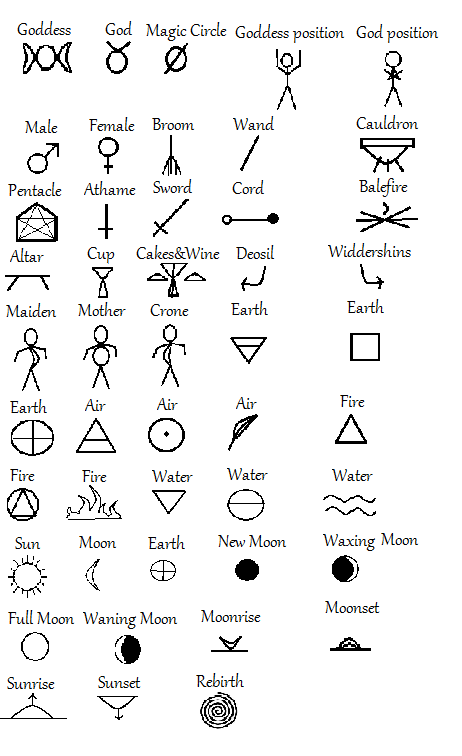 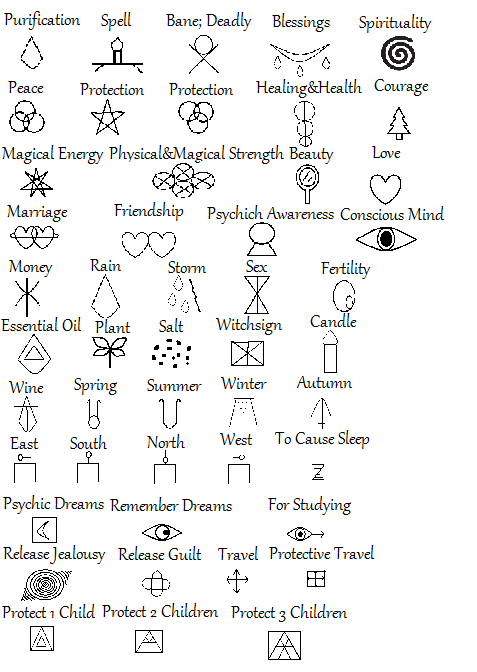 